Moscow New Year’s Program (Offer valid for groups of 10 rooms or more)From 29.12.2019 till 02.01.20205 days / 4 nights The New Year holidays in Russia are a special period, usually spent with friends and family. Russians treat it with special attention, as the most prominent holiday of the year. Arriving in Moscow for the New Year’s, you will plunge into the atmosphere of a winter fairy tale. Each of you will be able to experience these wonderful moments and enjoy them with your loved ones.Mos-Tour offers you an unusual program for those who are looking for a New Year's fairy tale in Moscow.
HOTELSMoscow: Radisson Collection “Ukraine” 5* or similarTransferPrivate car or minivan for groups under 8 pax, minibus for groups under 18 pax, coach for other groups.INCLUDED IN PRICE4 nights’ accommodation in 5* hotelsAll breakfastsEntrance fees: all sites according to the program, virtual tour “Soaring over Russia”Cruise along the Moskva river on Radisson icebreaker yacht with a romantic dinnerAll transfers and transport for the tours in the programLicensed guide for all sites on the programNOT INCLUDED IN PRICEFlights to RussiaMeals & drinks, except mentioned Optional activities/upgrades/extrasPersonal expensesAny activities not mentioned in the tour descriptionDay 1: Moscow – 29.12.2019Arrival to Moscow. Guide picks the guests up in arrivals hall, transfer to the hotel. After check-in, you will be given a short guided tour of the Radisson Collection Hotel, formerly known as “Ukraine Hotel”, located in a historic building of one of the so-called Stalin’s skyscrapers. This will include the fascinating history of the hotel, the scale model of Moscow dating back to 1977, and a visit to the panoramic Mercedes bar, where you can admire the scenic view of the capital and compare how much it has changed over the years. (1-1.5 hrs)After the tour, time for rest and dinner.
Optional: Dinner at Pushkin Café (USD 90 per person). Day 2: Moscow – 30.12.2019After breakfast at the hotel, the group will proceed to a guided city tour: Red Square and St.Basil’s Cathedral, Stalin’s skyscrapers, KGB HQ building, Christ the Savior Cathedral, Novodevichy Convent, Sparrow Hills observation deck, Poklonnaya Hill, Moscow City, Kutuzovsky Avenue, the White House, Tverskaya street, Manezhnaya Square and the Bolshoi Theatre.Before lunch: the group will visit Zaryadye Park’s Media Center to enjoy a virtual flight all over Russia to see the most attractive sites of our enormous country.Lunch will be held at a restaurant in the Park. 
After lunch: visit to Red Square with an ice rink, New Year's fair and festivities. You can get warm in the Upper Trading Rows, also known as GUM – the oldest shopping mall in Russia.Return to the hotel. Free evening.Optional: Nikulin Russian Circus Show in the evening. Entrance ticket from 45-65 USD (depends on the seats) or Dinner at Pushkin Café (USD 90 per person).Day 3: Moscow – 31.12.2019Breakfast in the hotel.Free day / Shopping dayOn the New Year’s Eve, all of Moscow is festively decorated and illuminated, and, of course, the shops try their best. After all, this is the last opportunity for everyone to buy gifts for their loved ones. Shops will be open until 18:00-19:00, and large department stores - until 21:00-22:00.NEW YEAR’S EVE - Gala dinner in one of the restaurants in Moscow (extra charge)The New Year is a family holiday in Russia, usually celebrated in the circle of best friends and relatives. Along with the coziness and atmosphere of a holiday at home, Moscow restaurants will please their guests with traditional Russian cuisine, music performances and New Year's shows.Day 4: Moscow – 01.01.2020NEW YEAR’s Day.Brunch at the hotel. Time to rest. On January 1, the whole capital rests after a stormy night, because many celebrate the New Year until dawn, until 5-7 in the morning. Therefore, almost all shops and restaurants only open after 3 o’clock in the afternoon.In the evening, we will offer you a Cruise along the Moskva river on a comfortable Radisson icebreaker yacht with a romantic dinner. See how beautiful Moscow is in New Year’s evening lighting.Day 5: MoscowBreakfast at the hotel. Transfer to the airport. Departure home.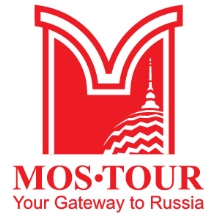 Mos-Tour, LLC45/1, Bld.1, Prechistenskaya Emb.,Moscow, Russia, 119 019+7 495 120 4554 | +7 915 430 35 73Current account: 40702978938001008973Beneficiary Bank: SBERBANK, Vavilov str. 19, Moscow, Russian FederationSWIFT: SABRRUMMwww.mos-tour.moscow/enincoming@mos-tour.moscowPax + FOC20+125+130+235+2P.p. in TWN/DBL room sharing$ 479$ 459$ 459$ 445SINGLE supplement$ 255$ 255$ 255$ 255Pax + FOC20+125+130+235+2P.p. in TWN/DBL room sharing€ 410€ 395€ 395€ 385SINGLE supplement€ 215€ 215€ 215€ 215